Модели и механизмы реализации государственно-частного партнерства при реализации инвестиционных проектовГосударственно-частное партнерство (ГЧП) – объединение материальных и нематериальных ресурсов государства и частной компании на долговременной и взаимовыгодной основе для реализации социально значимых инвестиционных проектов.К основным формам относятся:а) концессионное соглашение, заключаемое в соответствии с Федеральным законом от 21 июля 2005 г. № 115-ФЗ «О концессионных соглашениях»;б) соглашение о мунииципально-частном партнерстве, заключаемое в соответствии с Федеральным законом от 13 июля 2015 года № 224-ФЗ «О государственно-частном партнерстве, муниципально-частном партнерстве в Российской Федерации и внесении изменений в отдельные законодательные акты Российской Федерации» К иным формам относятся:а) контракт жизненного цикла, заключаемый в соответствии с Федеральным законом от 5 апреля 2013 года № 44-ФЗ «О контрактной системе в сфере закупок товаров, работ, услуг для обеспечения государственных и муниципальных нужд»;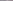 б) долгосрочный договор с инвестиционными обязательствами, заключаемый в соответствии с Федеральным законом от 18 июля 2011 года № 223-ФЗ «О закупках товаров, работ, услуг отдельными видами юридических лиц»;в) договор аренды с инвестиционными обязательствами, стороной в котором является орган власти, заключаемый в соответствии с Гражданским кодексом Российской Федерации;г) энергосервисный контракт, предметом которого является совершение исполнителем действий, направленных на энергосбережение и повышение энергетической эффективности использования энергетических ресурсов заключаемый в соответствии с Законом № 44-ФЗ;д) государственный контракт на поставку товара, предусматривающий встречные инвестиционные обязательства поставщика-инвестора по созданию или модернизации и (или) освоению производства такого товара на территории субъекта Российской Федерации; е) договор офсетной закупки, заключаемый в соответствии с Законом № 44 ФЗ специальный инвестиционный контракт, стороной в котором не является Российская Федерация (заключаемый в соответствии с Федеральным законом от 31 декабря 2014 года № 488-ФЗ «О промышленной политике в Российской Федерации»;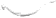 ж) совместное предприятие, соответствующее следующим условиям:является юридическим лицом, специально созданным в целях реализации инвестиционного проекта по созданию, реконструкции и модернизация недвижимого и движимого имущества и созданию результатов интеллектуальной деятельности (далее - инвестиционный проект) либо владеющим недвижимым и (или) движимым имуществом, в отношении которого предполагается осуществление инвестиционных мероприятий (реконструкция, модернизация);до реализации инвестиционных мероприятий 50 и более процентов уставного капитала юридического лица находится в прямом или косвенном владении органа власти;после реализации инвестиционных мероприятий доля органа власти в уставном капитале юридического лица составляет менее 50 процентов;на хозяйствующий субъект, привлеченный в целях реализации инвестиционного проекта и владеющий долей в уставном капитале юридического лица, возложены инвестиционные обязательства, предусмотренные договором;орган власти соответствующего уровня предоставляет такому юридическому лицу меры поддержки, в том числе предоставление в аренду земельных участков, предоставление льгот по налогам и сборам.